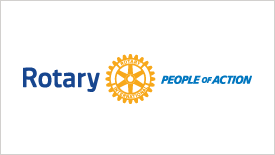 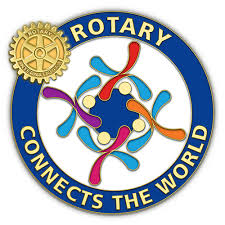 DISTRICT 6980 INTERACT/ ROTARACT CONFERENCEAND DISTRICT SERVICE PROJECTSATURDAY, NOVEMBER 2, 2019 AT CELEBRATION HIGH SCHOOL1809 Celebration Blvd, Celebration, FLREGISTRATION;  8:00 a.m. – 8:30 a.m. – EVENT ENDS 3:30 P.M.KEY NOTE SPEAKERS – BREAKOUT EDUCATION SESSIONS HOUSE OF FRIENDSHIPDISTRICT FOOD PACKING PROJECT AND FOOD DRIVETHERE IS NO FEE FOR INTERACT STUDENTS TO ATTEND.  IN LIEU OF PAYMENT PLEASE BRING 2 NON-PERISHABLE ITEMS FOR THE FOOD DRIVE.LUNCH WILL BE PROVIDEDALL INTERACT STUDENTS MUST REGISTER THROUGH THEIR SPONSORING ROTARY CLUB.FINAL REGISTRATION MUST BE SUBMITTED BY OCT 25, 2019 TO INTERACTDISTRICT6980@GMAIL.COM Lauralee Shapiro